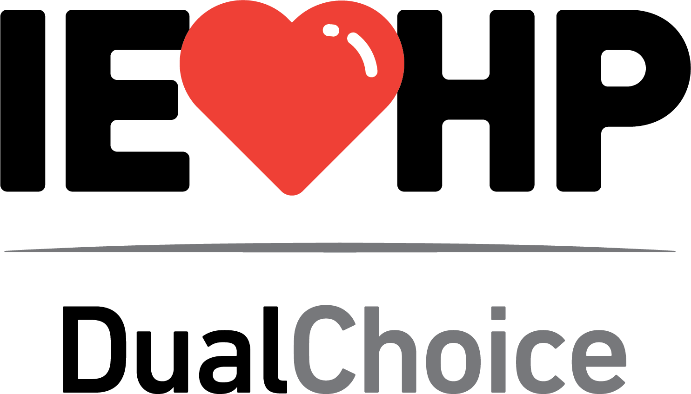 Chronic Care Improvement Program (CCIP)Planning & Reporting Document[IPA Name]CCIP Reporting Period: 01/01/23 – 12/31/25Cycle 1: 01/01/23 – 12/31/23Cycle 2: 01/01/24 – 12/31/24Cycle 3: 01/01/25 – 12/31/25Final Submission: 03/15/26
[IPA Name][CCIP Title]CCIP Reporting Period: 01/01/2023 – 12/31/2025PROGRAM YEAR 1:Year 1, Cycle 1 – CCIP Overview & “Plan” – Due to IEHP by: 03/15/2023 (1st Submission) 3-Year CCIP Overview:Plan of CCIP Cycle 1 Intervention:FOR IEHP INTERNAL USE ONLY – 1st Submission (CCIP Overview and Cycle 1 Plan)Year 1, Cycle 1 – CCIP “DO” – Due to IEHP by: 09/15/2023 (2nd Submission)Progress Update of CCIP Cycle 1 Action:FOR IEHP INTERNAL USE ONLY – 2nd Submission (Progress Update).PROGRAM YEAR 2:Year 2, Cycle 1 – CCIP “Study/Act” & Cycle 2 – CCIP “Plan” - Due to IEHP by: 03/15/2024 (3rd Submission)Analysis of CCIP Cycle 1 Intervention:Plan of CCIP Cycle 2 Intervention:FOR IEHP INTERNAL USE ONLY – 3rd Submission (Progress Update).Year 2, Cycle 2 – CCIP “DO” – Due to IEHP by: 09/15/2024 (4th Submission)Progress Update of CCIP Cycle 2 Action:FOR IEHP INTERNAL USE ONLY – 4th Submission (Progress Update).PROGRAM YEAR 3:Year 3: Cycle 2 – CCIP “Study/Act” & Cycle 3 – CICP “Plan” - Due to IEHP by: 03/15/2025 (5th Submission)Analysis of CCIP Cycle 2 Intervention:Plan of CCIP Cycle 3 Intervention:FOR IEHP INTERNAL USE ONLY – 5th Submission (Progress Update).Year 3, Cycle 3 – CCIP “DO”-Due to IEHP by: 09/15/2025 (6th Submission)Progress Update of CCIP Cycle 3 Action:FOR IEHP INTERNAL USE ONLY – 6th Submission (Progress Update).PROGRAM CLOSE:Year 3 Wrap Up, Cycle 3 – CCIP “Study/Act” & CCIP SummaryDue to IEHP by: 03/15/2026 (7th Submission)Analysis of CCIP Cycle 3 Intervention:CCIP Close-Out – Summary of 3-Year CCIP Plan:FOR IEHP INTERNAL USE ONLY – 7th Submission (Final CCIP Update & Close-Out). APPENDIXCCIP Submission DatesCCIP progress is to be submitted to IEHP semi-annually, over the course of three (3) years, with a final reflection in the 4th year. Refer to the table below for submission details, including reflection periods, due dates and submission components.CCIP OverviewCCIP OverviewCCIP OverviewLine of Business:MedicareMedicareTargeted Chronic Condition & Focus:Select ONE (1) focus opportunity from the options listed below:Diabetes: Diabetes Care – Eye Exam  Diabetes Care – Kidney Disease Monitoring Diabetes Care – Blood Sugar Controlled (HbA1c >9%) Statin Therapy for Patients with Diabetes Cardiovascular Disease: Statin Therapy for Patients with Cardiovascular Disease Controlling High Blood PressureSelect ONE (1) focus opportunity from the options listed below:Diabetes: Diabetes Care – Eye Exam  Diabetes Care – Kidney Disease Monitoring Diabetes Care – Blood Sugar Controlled (HbA1c >9%) Statin Therapy for Patients with Diabetes Cardiovascular Disease: Statin Therapy for Patients with Cardiovascular Disease Controlling High Blood PressureAverage IEHP D-SNP Population Size:[12-month average] [12-month average] CCIP Aim (Outcome Measure):CCIP Aim (Outcome Measure):CCIP Aim (Outcome Measure):[Aim to be written in “S.M.A.R.T” format: Specific, Measurable, Attainable, Relevant/Realistic, Timely][Aim to be written in “S.M.A.R.T” format: Specific, Measurable, Attainable, Relevant/Realistic, Timely][Aim to be written in “S.M.A.R.T” format: Specific, Measurable, Attainable, Relevant/Realistic, Timely]Baseline:Baseline:Target:[N:D = Rate][N:D = Rate][Rate]Data Source(s) to be Used in Evaluation of CCIP PerformanceData Source(s) to be Used in Evaluation of CCIP PerformanceData Source(s) to be Used in Evaluation of CCIP Performance[Refer to the CCIP Reference Guide for sample sources][Refer to the CCIP Reference Guide for sample sources][Refer to the CCIP Reference Guide for sample sources]Intervention DetailsIntervention DetailsIntervention DetailsIntervention DetailsIntervention Name:Intervention Name:Planned Strategy:Planned Strategy:[Refer to the CCIP Reference Guide for eligible options][Refer to the CCIP Reference Guide for eligible options]Intervention Description: Intervention Description: [Describe the current improvement opportunity you are looking to address through this intervention, including the potential impact to Members and/or Providers.][Describe the current improvement opportunity you are looking to address through this intervention, including the potential impact to Members and/or Providers.]Testing Period:Testing Period:[MM/DD/YY – MM/DD/YY][MM/DD/YY – MM/DD/YY]Measurement Methodology (Process Measure):Measurement Methodology (Process Measure):Measurement Methodology (Process Measure):Measurement Methodology (Process Measure):[Describe how will you measure the success of this intervention. What tool(s)/report(s) will be used, how often it will be assessed, and with whom will the results be shared?][Describe how will you measure the success of this intervention. What tool(s)/report(s) will be used, how often it will be assessed, and with whom will the results be shared?][Describe how will you measure the success of this intervention. What tool(s)/report(s) will be used, how often it will be assessed, and with whom will the results be shared?][Describe how will you measure the success of this intervention. What tool(s)/report(s) will be used, how often it will be assessed, and with whom will the results be shared?]Reporting Frequency:[Requirement: Measurements should be monitored monthly, at minimum.][Requirement: Measurements should be monitored monthly, at minimum.][Requirement: Measurements should be monitored monthly, at minimum.]Description of Numerator:[Describe the data to be measured at the numerator level][Describe the data to be measured at the numerator level][Describe the data to be measured at the numerator level]Description of Denominator:[Describe the data to be measured at the denominator level][Describe the data to be measured at the denominator level][Describe the data to be measured at the denominator level]BaselineBaselineBaselineTarget[N:D = Rate][N:D = Rate][N:D = Rate][Rate]Intervention Process:Intervention Process:Intervention Process:Intervention Process:[List the process steps of your intervention.][List the process steps of your intervention.][List the process steps of your intervention.][List the process steps of your intervention.]Initial Plan Submission – Due 03/15/23Initial Plan Submission – Due 03/15/23Initial Plan Submission – Due 03/15/23Initial Plan Submission – Due 03/15/23CCIP Received by IEHP:CCIP Received by IEHP:CCIP Received by IEHP:CCIP Received by IEHP:Received Date:By (i#):Quality Review:Quality Review:Quality Review:Quality Review:Reviewed Date:P4P Quality Measure: P4P Quality Measure: Reviewed Date:Timeliness: Met   Not MetBy (i#):Completeness: Met   Not MetResubmission Required? No   Yes, due back to IEHP by: ______________ No   Yes, due back to IEHP by: ______________ No   Yes, due back to IEHP by: ______________Notes:Intervention DetailsIntervention DetailsIntervention Status: On Track – progressing as scheduled   Off Track – progress is delayed/off schedule or has not begunSummary of Current Status: [Describe the status of your current intervention. What has been done, results seen, and whether this intervention is progressing as planned?]Barriers:[Describe any barriers encountered and your mitigation strategies.]Lessons Learned & Best Practices:[Describe the lessons learned as you have begun executing your intervention. Provide any best practices you have adopted.]Next Steps:Next Steps:[Describe the next steps to your intervention, including anticipated timeframes.][Describe the next steps to your intervention, including anticipated timeframes.]Progress Update Submission – Due 09/15/23Progress Update Submission – Due 09/15/23Progress Update Submission – Due 09/15/23Progress Update Submission – Due 09/15/23CCIP Received by IEHP:CCIP Received by IEHP:CCIP Received by IEHP:CCIP Received by IEHP:Received Date:By (i#):Quality Review:Quality Review:Quality Review:Quality Review:Reviewed Date:P4P Quality Measure: P4P Quality Measure: Reviewed Date:Timeliness: Met   Not MetBy (i#):Completeness: Met   Not MetResubmission Required? No   Yes, due back to IEHP by: ______________ No   Yes, due back to IEHP by: ______________ No   Yes, due back to IEHP by: ______________Notes:Intervention DetailsIntervention DetailsIntervention DetailsIntervention DetailsIntervention DetailsIntervention Results:Intervention Results: Met – Target goal was achieved   Not Met – Target goal was not achieved Met – Target goal was achieved   Not Met – Target goal was not achieved Met – Target goal was achieved   Not Met – Target goal was not achievedIntervention Results:Intervention Results:Intervention Results:Intervention Results:Intervention Results:Baseline (from above):Baseline (from above):Baseline (from above):Target (from above):Actual:[N:D = Rate][N:D = Rate][N:D = Rate][Rate][N:D = Rate]Results and Findings: Results and Findings: [Summarize the results and findings of the intervention. Describe using qualitative and quantitative data.][Summarize the results and findings of the intervention. Describe using qualitative and quantitative data.][Summarize the results and findings of the intervention. Describe using qualitative and quantitative data.]Barriers:Barriers:[Describe any new barriers encountered and your mitigation strategies.][Describe any new barriers encountered and your mitigation strategies.][Describe any new barriers encountered and your mitigation strategies.]Lessons Learned & Best Practices:Lessons Learned & Best Practices:[Describe the lessons learned as you completed your intervention. Provide any new best practices you have adopted.][Describe the lessons learned as you completed your intervention. Provide any new best practices you have adopted.][Describe the lessons learned as you completed your intervention. Provide any new best practices you have adopted.]Next Steps for this Intervention:Next Steps for this Intervention:Next Steps for this Intervention:Next Steps for this Intervention:Next Steps for this Intervention:Next Steps leading into Year 2, Cycle 2: Adopt – Intervention is ready for integration.   Adjust – Intervention needs modifications. Abandon – Intervention to conclude with no further action.   Continue – Would like to procced with further testing.    Adopt – Intervention is ready for integration.   Adjust – Intervention needs modifications. Abandon – Intervention to conclude with no further action.   Continue – Would like to procced with further testing.    Adopt – Intervention is ready for integration.   Adjust – Intervention needs modifications. Abandon – Intervention to conclude with no further action.   Continue – Would like to procced with further testing.    Adopt – Intervention is ready for integration.   Adjust – Intervention needs modifications. Abandon – Intervention to conclude with no further action.   Continue – Would like to procced with further testing.   Intervention DetailsIntervention DetailsIntervention DetailsIntervention DetailsIntervention Name:Intervention Name:Planned Strategy:Planned Strategy:[Refer to the CCIP Reference Guide for eligible options][Refer to the CCIP Reference Guide for eligible options]Intervention Description: Intervention Description: [Describe the current improvement opportunity you are looking to address through this intervention, including the potential impact to Members and/or Providers.][Describe the current improvement opportunity you are looking to address through this intervention, including the potential impact to Members and/or Providers.]Testing Period:Testing Period:[MM/DD/YY – MM/DD/YY][MM/DD/YY – MM/DD/YY]Measurement Methodology (Process Measure):Measurement Methodology (Process Measure):Measurement Methodology (Process Measure):Measurement Methodology (Process Measure):[Describe how will you measure the success of this intervention. What tool(s)/report(s) will be used, how often it will be assessed, and with whom will the results be shared?][Describe how will you measure the success of this intervention. What tool(s)/report(s) will be used, how often it will be assessed, and with whom will the results be shared?][Describe how will you measure the success of this intervention. What tool(s)/report(s) will be used, how often it will be assessed, and with whom will the results be shared?][Describe how will you measure the success of this intervention. What tool(s)/report(s) will be used, how often it will be assessed, and with whom will the results be shared?]Reporting Frequency:[Requirement: Measurements should be monitored monthly, at minimum.][Requirement: Measurements should be monitored monthly, at minimum.][Requirement: Measurements should be monitored monthly, at minimum.]Description of Numerator:[Describe the data to be measured at the numerator level][Describe the data to be measured at the numerator level][Describe the data to be measured at the numerator level]Description of Denominator:[Describe the data to be measured at the denominator level][Describe the data to be measured at the denominator level][Describe the data to be measured at the denominator level]BaselineBaselineBaselineTarget[N:D = Rate][N:D = Rate][N:D = Rate][Rate]Intervention Process:Intervention Process:Intervention Process:Intervention Process:[List the process steps of your intervention.][List the process steps of your intervention.][List the process steps of your intervention.][List the process steps of your intervention.]Progress Update Submission – Due 03/15/24Progress Update Submission – Due 03/15/24Progress Update Submission – Due 03/15/24Progress Update Submission – Due 03/15/24CCIP Received by IEHP:CCIP Received by IEHP:CCIP Received by IEHP:CCIP Received by IEHP:Received Date:By (i#):Quality Review:Quality Review:Quality Review:Quality Review:Reviewed Date:P4P Quality Measure: P4P Quality Measure: Reviewed Date:Timeliness: Met   Not MetBy (i#):Completeness: Met   Not MetResubmission Required? No   Yes, due back to IEHP by: ______________ No   Yes, due back to IEHP by: ______________ No   Yes, due back to IEHP by: ______________Notes:Intervention DetailsIntervention DetailsIntervention Status: On Track – progressing as scheduled   Off Track – progress is delayed/off schedule or has not begunSummary of Current Status: [Describe the status of your current intervention. What has been done, results seen, and whether this intervention is progressing as planned?]Barriers:[Describe any barriers encountered and your mitigation strategies.]Lessons Learned & Best Practices:[Describe the lessons learned as you have begun executing your intervention. Provide any best practices you have adopted.]Next Steps:Next Steps:[Describe the next steps to your intervention, including anticipated timeframes.][Describe the next steps to your intervention, including anticipated timeframes.]Progress Update Submission – Due 09/15/24Progress Update Submission – Due 09/15/24Progress Update Submission – Due 09/15/24Progress Update Submission – Due 09/15/24CCIP Received by IEHP:CCIP Received by IEHP:CCIP Received by IEHP:CCIP Received by IEHP:Received Date:By (i#):Quality Review:Quality Review:Quality Review:Quality Review:Reviewed Date:P4P Quality Measure: P4P Quality Measure: Reviewed Date:Timeliness: Met   Not MetBy (i#):Completeness: Met   Not MetResubmission Required? No   Yes, due back to IEHP by: ______________ No   Yes, due back to IEHP by: ______________ No   Yes, due back to IEHP by: ______________Notes:Intervention DetailsIntervention DetailsIntervention DetailsIntervention DetailsIntervention DetailsIntervention Results:Intervention Results: Met – Target goal was achieved   Not Met – Target goal was not achieved Met – Target goal was achieved   Not Met – Target goal was not achieved Met – Target goal was achieved   Not Met – Target goal was not achievedIntervention Results:Intervention Results:Intervention Results:Intervention Results:Intervention Results:Baseline (from above):Baseline (from above):Baseline (from above):Target (from above):Actual:[N:D = Rate][N:D = Rate][N:D = Rate][Rate][N:D = Rate]Results and Findings: Results and Findings: [Summarize the results and findings of the intervention. Describe using qualitative and quantitative data.][Summarize the results and findings of the intervention. Describe using qualitative and quantitative data.][Summarize the results and findings of the intervention. Describe using qualitative and quantitative data.]Barriers:Barriers:[Describe any new barriers encountered and your mitigation strategies.][Describe any new barriers encountered and your mitigation strategies.][Describe any new barriers encountered and your mitigation strategies.]Lessons Learned & Best Practices:Lessons Learned & Best Practices:[Describe the lessons learned as you completed your intervention. Provide any new best practices you have adopted.][Describe the lessons learned as you completed your intervention. Provide any new best practices you have adopted.][Describe the lessons learned as you completed your intervention. Provide any new best practices you have adopted.]Next Steps for this Intervention:Next Steps for this Intervention:Next Steps for this Intervention:Next Steps for this Intervention:Next Steps for this Intervention:Next Steps leading into Year 2, Cycle 2: Adopt – Intervention is ready for integration.   Adjust – Intervention needs modifications. Abandon – Intervention to conclude with no further action.   Continue – Would like to procced with further testing.    Adopt – Intervention is ready for integration.   Adjust – Intervention needs modifications. Abandon – Intervention to conclude with no further action.   Continue – Would like to procced with further testing.    Adopt – Intervention is ready for integration.   Adjust – Intervention needs modifications. Abandon – Intervention to conclude with no further action.   Continue – Would like to procced with further testing.    Adopt – Intervention is ready for integration.   Adjust – Intervention needs modifications. Abandon – Intervention to conclude with no further action.   Continue – Would like to procced with further testing.   Intervention DetailsIntervention DetailsIntervention DetailsIntervention DetailsIntervention Name:Intervention Name:Planned Strategy:Planned Strategy:[Refer to the CCIP Reference Guide for eligible options][Refer to the CCIP Reference Guide for eligible options]Intervention Description: Intervention Description: [Describe the current improvement opportunity you are looking to address through this intervention, including the potential impact to Members and/or Providers.][Describe the current improvement opportunity you are looking to address through this intervention, including the potential impact to Members and/or Providers.]Testing Period:Testing Period:[MM/DD/YY – MM/DD/YY][MM/DD/YY – MM/DD/YY]Measurement Methodology (Process Measure):Measurement Methodology (Process Measure):Measurement Methodology (Process Measure):Measurement Methodology (Process Measure):[Describe how will you measure the success of this intervention. What tool(s)/report(s) will be used, how often it will be assessed, and with whom will the results be shared?][Describe how will you measure the success of this intervention. What tool(s)/report(s) will be used, how often it will be assessed, and with whom will the results be shared?][Describe how will you measure the success of this intervention. What tool(s)/report(s) will be used, how often it will be assessed, and with whom will the results be shared?][Describe how will you measure the success of this intervention. What tool(s)/report(s) will be used, how often it will be assessed, and with whom will the results be shared?]Reporting Frequency:[Requirement: Measurements should be monitored monthly, at minimum.][Requirement: Measurements should be monitored monthly, at minimum.][Requirement: Measurements should be monitored monthly, at minimum.]Description of Numerator:[Describe the data to be measured at the numerator level][Describe the data to be measured at the numerator level][Describe the data to be measured at the numerator level]Description of Denominator:[Describe the data to be measured at the denominator level][Describe the data to be measured at the denominator level][Describe the data to be measured at the denominator level]BaselineBaselineBaselineTarget[N:D = Rate][N:D = Rate][N:D = Rate][Rate]Intervention Process:Intervention Process:Intervention Process:Intervention Process:[List the process steps of your intervention.][List the process steps of your intervention.][List the process steps of your intervention.][List the process steps of your intervention.]Progress Update Submission – Due 03/15/25Progress Update Submission – Due 03/15/25Progress Update Submission – Due 03/15/25Progress Update Submission – Due 03/15/25CCIP Received by IEHP:CCIP Received by IEHP:CCIP Received by IEHP:CCIP Received by IEHP:Received Date:By (i#):Quality Review:Quality Review:Quality Review:Quality Review:Reviewed Date:P4P Quality Measure: P4P Quality Measure: Reviewed Date:Timeliness: Met   Not MetBy (i#):Completeness: Met   Not MetResubmission Required? No   Yes, due back to IEHP by: ______________ No   Yes, due back to IEHP by: ______________ No   Yes, due back to IEHP by: ______________Notes:Intervention DetailsIntervention DetailsIntervention Status: On Track – progressing as scheduled   Off Track – progress is delayed/off schedule or has not begunSummary of Current Status: [Describe the status of your current intervention. What has been done, results seen, and whether this intervention is progressing as planned?]Barriers:[Describe any barriers encountered and your mitigation strategies.]Lessons Learned & Best Practices:[Describe the lessons learned as you have begun executing your intervention. Provide any best practices you have adopted.]Next Steps:Next Steps:[Describe the next steps to your intervention, including anticipated timeframes.][Describe the next steps to your intervention, including anticipated timeframes.]Progress Update Submission – Due 09/15/25Progress Update Submission – Due 09/15/25Progress Update Submission – Due 09/15/25Progress Update Submission – Due 09/15/25CCIP Received by IEHP:CCIP Received by IEHP:CCIP Received by IEHP:CCIP Received by IEHP:Received Date:By (i#):Quality Review:Quality Review:Quality Review:Quality Review:Reviewed Date:P4P Quality Measure: P4P Quality Measure: Reviewed Date:Timeliness: Met   Not MetBy (i#):Completeness: Met   Not MetResubmission Required? No   Yes, due back to IEHP by: ______________ No   Yes, due back to IEHP by: ______________ No   Yes, due back to IEHP by: ______________Notes:Intervention DetailsIntervention DetailsIntervention DetailsIntervention DetailsIntervention DetailsIntervention Results:Intervention Results: Met – Target goal was achieved   Not Met – Target goal was not achieved Met – Target goal was achieved   Not Met – Target goal was not achieved Met – Target goal was achieved   Not Met – Target goal was not achievedIntervention Results:Intervention Results:Intervention Results:Intervention Results:Intervention Results:Baseline (from above):Baseline (from above):Baseline (from above):Target (from above):Actual:[N:D = Rate][N:D = Rate][N:D = Rate][Rate][N:D = Rate]Results and Findings: Results and Findings: [Summarize the results and findings of the intervention. Describe using qualitative and quantitative data.][Summarize the results and findings of the intervention. Describe using qualitative and quantitative data.][Summarize the results and findings of the intervention. Describe using qualitative and quantitative data.]Barriers:Barriers:[Describe any new barriers encountered and your mitigation strategies.][Describe any new barriers encountered and your mitigation strategies.][Describe any new barriers encountered and your mitigation strategies.]Lessons Learned & Best Practices:Lessons Learned & Best Practices:[Describe the lessons learned as you completed your intervention. Provide any new best practices you have adopted.][Describe the lessons learned as you completed your intervention. Provide any new best practices you have adopted.][Describe the lessons learned as you completed your intervention. Provide any new best practices you have adopted.]Final Steps for this Intervention:Final Steps for this Intervention:Final Steps for this Intervention:Final Steps for this Intervention:Final Steps for this Intervention:Final Steps: Adopt – Intervention is ready for integration.   Adjust – Intervention needs modifications. Abandon – Intervention to conclude with no further action.   Continue – Would like to procced with further testing.    Adopt – Intervention is ready for integration.   Adjust – Intervention needs modifications. Abandon – Intervention to conclude with no further action.   Continue – Would like to procced with further testing.    Adopt – Intervention is ready for integration.   Adjust – Intervention needs modifications. Abandon – Intervention to conclude with no further action.   Continue – Would like to procced with further testing.    Adopt – Intervention is ready for integration.   Adjust – Intervention needs modifications. Abandon – Intervention to conclude with no further action.   Continue – Would like to procced with further testing.   CCIP Details:CCIP Details:CCIP Details:CCIP Details:CCIP Details:CCIP Results: Met – Aim was achieved   Not Met – Aim was not achieved Met – Aim was achieved   Not Met – Aim was not achieved Met – Aim was achieved   Not Met – Aim was not achieved Met – Aim was achieved   Not Met – Aim was not achievedCCIP SMART Aim Attainment:CCIP SMART Aim Attainment:CCIP SMART Aim Attainment:CCIP SMART Aim Attainment:CCIP SMART Aim Attainment:CCIP SMART AimCCIP SMART AimBaselineTargetActual[N:D= %][%][N:D= %]Results of the Intervention:Results of the Intervention:Results of the Intervention:Results of the Intervention:Results of the Intervention:Results and Findings: [Summarize the results and findings of the overall CCIP plan. Describe using qualitative and quantitative data. ][Summarize the results and findings of the overall CCIP plan. Describe using qualitative and quantitative data. ][Summarize the results and findings of the overall CCIP plan. Describe using qualitative and quantitative data. ][Summarize the results and findings of the overall CCIP plan. Describe using qualitative and quantitative data. ]Barriers:[Describe any major barriers to your program.][Describe any major barriers to your program.][Describe any major barriers to your program.][Describe any major barriers to your program.]Lessons Learned & Best Practices:[Describe the lessons learned throughout this CCIP Process, including what may be done differently in the future. Include the best practices you have adopted from this CCIP experience.][Describe the lessons learned throughout this CCIP Process, including what may be done differently in the future. Include the best practices you have adopted from this CCIP experience.][Describe the lessons learned throughout this CCIP Process, including what may be done differently in the future. Include the best practices you have adopted from this CCIP experience.][Describe the lessons learned throughout this CCIP Process, including what may be done differently in the future. Include the best practices you have adopted from this CCIP experience.]Closing Remarks:Closing Remarks:Closing Remarks:Closing Remarks:Closing Remarks:[Free text: Include any closing remarks or insights related to this 3-year CCIP experience, including insights.][Free text: Include any closing remarks or insights related to this 3-year CCIP experience, including insights.][Free text: Include any closing remarks or insights related to this 3-year CCIP experience, including insights.][Free text: Include any closing remarks or insights related to this 3-year CCIP experience, including insights.][Free text: Include any closing remarks or insights related to this 3-year CCIP experience, including insights.]Final Submission – Due 03/15/26Final Submission – Due 03/15/26Final Submission – Due 03/15/26Final Submission – Due 03/15/26CCIP Received by IEHP:CCIP Received by IEHP:CCIP Received by IEHP:CCIP Received by IEHP:Received Date:By (i#):Quality Review:Quality Review:Quality Review:Quality Review:Reviewed Date:P4P Quality Measure: P4P Quality Measure: Reviewed Date:Timeliness: Met   Not MetBy (i#):Completeness: Met   Not MetResubmission Required? No   Yes, due back to IEHP by: ______________ No   Yes, due back to IEHP by: ______________ No   Yes, due back to IEHP by: ______________Notes:CCIP YearSubmission / Reflection PeriodSubmission Due Date:Submission Component Due:(CCIP Cycle & PDSA Focus)Year 11st Semi-Annual01/01/23 – 02/28/2303/15/231st Submission: CCIP Program Launch – CCIP OverviewCycle 1 – Plan Year 12nd Semi-Annual04/01/23 – 08/30/2309/15/232nd Submission: Progress Update – Cycle 1 – DoYear 21st Semi-Annual09/01/23 – 02/29/2403/15/243rd Submission: Progress Update –Cycle 1– Study, Adjust/Act/AbandonCycle – 2 PlanYear 22nd Semi-Annual03/01/24 – 08/30/2409/15/244th Submission: Progress Update –Cycle 2 – Do Year 31st Semi-Annual09/01/24 – 02/28/2503/15/255th Submission: Progress Update –Cycle 2 – Study, Adjust/Act /AbandonCycle 3 – PlanYear 32nd Semi-Annual03/01/25– 08/30/2509/15/256th Submission: Progress Update –Cycle 3 – DoYear 3 Final Closeout/ Launch New CCIP1st Semi-Annual09/01/25 – 12/31/25(CCIP Close Out)01/01/26 – 02/28/26(NEW CCIP)03/15/267th Submission: CCIP Program Close-Out –  Cycle 3 – Study, ActCCIP Close OutLaunch NEW CCIP Begin new CCIP Document